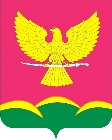 АДМИНИСТРАЦИЯ НОВОТИТАРОВСКОГОСЕЛЬСКОГО ПОСЕЛЕНИЯ ДИНСКОГО РАЙОНАПОСТАНОВЛЕНИЕот 09.01.2023                                                                                                   № 02станица НовотитаровскаяОб утверждении порядка уведомления представителя нанимателя (работодателя) о фактах обращения в целях склонения муниципального служащего администрации Новотитаровского сельского поселения Динского района к совершению коррупционных правонарушенийВ соответствии с Федеральным законом от 25.12.2008 года № 273-ФЗ "О противодействии коррупции" и Федеральным законом от 02.03.2007 года № 25-ФЗ "О муниципальной службе в Российской Федерации", в целях предупреждения и пресечения коррупционных правонарушений на муниципальной службе, руководствуясь Уставом Новотитаровского сельского поселения Динского района, постановляю:1. Утвердить Порядок уведомления представителя нанимателя (работодателя) о фактах обращения в целях склонения муниципального служащего администрации Новотитаровского сельского поселения Динского района к совершению коррупционных правонарушений (прилагается).2. Назначить ответственным за ведение и хранение журнала регистрации уведомлений о фактах обращения в целях склонения муниципального служащего к совершению коррупционных правонарушений начальника отдела по общим и правовым вопросам администрации Новотитаровского сельского поселения Динского района О.Н. Омельченко.3. Признать утратившим силу постановление администрации Новотитаровского сельского поселения Динского района от 20 декабря 2010 года № 1315 "Об утверждении Порядка уведомления представителя нанимателя (работодателя) о фактах обращения в целях склонения муниципального служащего администрации Новотитаровского сельского поселения Динского района к совершению коррупционных правонарушений".4. Начальнику отдела по общим и правовым вопросам (Омельченко) обнародовать настоящее постановление в соответствии с действующим законодательством и разместить на официальном сайте администрации Новотитаровского сельского поселения Динского района в сети интернет www.novotitarovskaya.info.5. Контроль за выполнением настоящего постановления оставляю за собой.6. Постановление вступает в силу после его официального обнародования.Исполняющий обязанностиглавы Новотитаровскогосельского поселения                                                                О.А. ПройдисветПРИЛОЖЕНИЕк постановлению администрацииНовотитаровского сельского поселенияДинского районаот 09.01.2023 г. № 02Порядокуведомления представителя нанимателя (работодателя) о фактахобращения в целях склонения муниципального служащего администрации Новотитаровского сельского поселения Динского района к совершению коррупционных правонарушенийI. Общие положения.1.1. Настоящий Порядок разработан в соответствии с частью 5 статьи 9 Федерального закона от 25.12.2008 № 273-ФЗ "О противодействии коррупции" с целью создания единой системы по предупреждению коррупционных правонарушений в администрации Новотитаровского сельского поселения Динского района (далее - администрация) и определяет порядок уведомления представителя нанимателя (работодателя) о фактах обращения в целях склонения муниципального служащего администрации Новотитаровского сельского поселения Динского района к совершению коррупционных правонарушений, устанавливает перечень сведений, содержащихся в уведомлениях, порядок регистрации уведомлений и организации проверки сведений, указанных в уведомлении, а также порядок принятия решений по результатам рассмотрения уведомлений.1.2. Понятие "коррупция" в настоящем Порядке используется в значении, предусмотренном статьей 1 Федерального закона от 25.12.2008 г. № 273-ФЗ.1.3. Муниципальный служащий администрации обязан уведомлять главу Новотитаровского сельского поселения Динского района, органы прокуратуры или другие государственные органы обо всех случаях обращения к нему каких-либо лиц в целях склонения его к совершению коррупционных правонарушений.Уведомление о фактах обращения в целях склонения к совершению коррупционных правонарушений, за исключением случаев, когда по данным фактам проведена или проводится проверка, является должностной обязанностью муниципального служащего.Порядок уведомления представителя нанимателя (работодателя) о фактах обращения в целях склонения муниципального служащего к совершению коррупционных правонарушений, перечень сведений, содержащихся в уведомлениях, организация проверки этих сведений и порядок регистрации уведомлений определяются администрацией Новотитаровского сельского поселения Динского района.1.4. Во всех случаях обращения к муниципальному служащему каких-либо лиц в целях склонения его к совершению коррупционных правонарушений муниципальный служащий обязан не позднее рабочего дня, следующего за днем обращения к нему указанных лиц, уведомить о данных фактах главу Новотитаровского сельского поселения Динского района, направив на его имя уведомление в письменной форме согласно приложению № 1 к настоящему Порядку, заполненное и зарегистрированное в отделе по общим и правовым вопросам администрации Новотитаровского сельского поселения Динского района.1.5. Муниципальные служащие должны лично предостерегать обратившихся к ним лиц о противоправности действия, которое они предлагают совершить.1.6. Муниципальный служащий, уведомивший главу Новотитаровского сельского поселения Динского района, органы прокуратуры или другие государственные органы о фактах обращения в целях склонения его к совершению коррупционного правонарушения, о фактах совершения другими муниципальными служащими коррупционных правонарушений, непредставления сведений либо представления заведомо недостоверных или неполных сведений о доходах, об имуществе и обязательствах имущественного характера, находится под защитой государства в соответствии с законодательством Российской Федерации.1.7. Муниципальный служащий, не выполнивший обязанность по уведомлению главы Новотитаровского сельского поселения Динского района, органов прокуратуры или других государственных органов обо всех случаях обращения к нему каких-либо лиц в целях склонения его к совершению коррупционных правонарушений, подлежит привлечению к ответственности в соответствии с действующим законодательством.II. Перечень сведений, содержащихся в уведомлении,и порядок регистрации уведомления.2.1. В уведомлении указываются следующие сведения:а) фамилия, имя, отчество муниципального служащего, направившего уведомление (далее - уведомитель);б) замещаемая должность муниципальной службы уведомителя, наименование структурного подразделения, в котором он осуществляет служебную деятельность;в) известные уведомителю сведения о лицах, обратившихся к нему в целях склонения его к совершению коррупционных правонарушений (фамилия, имя, отчество, место работы, должность, адрес проживания лица, склонявшего уведомителя к совершению коррупционных правонарушений, и другие известные о данном лице сведения);г) способ склонения к правонарушению (подкуп, угроза, обещание, обман, насилие и т.д.);д) обстоятельства склонения к правонарушению (телефонный разговор, личная встреча, почтовое отправление и т.д.);е) сущность предполагаемого правонарушения (злоупотребление служебным положением, дача взятки, получение взятки, злоупотребление полномочиями, коммерческий подкуп либо иное незаконное использование муниципальным служащим своего должностного положения вопреки законным интересам общества и государства в целях получения выгоды в виде денег, ценностей, иного имущества или услуг имущественного характера, иных имущественных прав для себя или для третьих лиц либо незаконное предоставление такой выгоды муниципальному служащему другими физическими лицами).При наличии письменных и вещественных доказательств, объяснений лиц, показаний свидетелей, аудио- и видеозаписи, иных документов и материалов уведомитель представляет их главе Новотитаровского сельского поселения Динского района в качестве доказательств склонения его к совершению коррупционного правонарушения;ж) дата, место и время склонения к правонарушению;з) информация об уведомлении муниципальным служащим органов прокуратуры или других государственных органов об обращении к нему каких-либо лиц в целях склонения его к совершению коррупционных правонарушений в случае, если указанная информация была направлена муниципальным служащим в соответствующие органы;и) дата подачи уведомления и личная подпись уведомителя.2.2. Уведомление регистрируется начальником отдела по общим и правовым вопросам администрации Новотитаровского сельского поселения Динского района в журнале регистрации уведомлений о фактах обращения в целях склонения муниципального служащего к совершению коррупционных правонарушений (далее - Журнал) по форме согласно приложению 2 к настоящему Порядку:- незамедлительно в присутствии уведомителя, если уведомление представлено им лично;- в день, когда оно поступило по почте или с курьером.Листы Журнала должны быть пронумерованы, прошнурованы и скреплены печатью администрации.2.3. Регистрацию уведомления осуществляет начальник отдела по общим и правовым администрации Новотитаровского сельского поселения Динского района, назначенный ответственным за ведение и хранение Журнала в установленном порядке. Журнал должен храниться в условиях, исключающих доступ к нему посторонних лиц.2.4. Уведомление не принимается в случае, если в нем полностью или частично отсутствует информация, предусмотренная в пункте 2.1 настоящего Порядка.2.5. В случае если из уведомления муниципального служащего следует, что он не уведомил органы прокуратуры или другие государственные органы об обращении к нему в целях склонения его к совершению коррупционных правонарушений, начальник отдела по общим и правовым вопросам администрации Новотитаровского сельского поселения Динского района незамедлительно после поступления к нему уведомления от муниципального служащего направляет его копию в один из вышеуказанных органов.2.6. При наличии в уведомлении сведений о совершенном или подготавливаемом преступлении проверка по данному уведомлению организуется в соответствии с положениями уголовно-процессуального законодательства Российской Федерации и законодательства Российской Федерации об оперативно-розыскной деятельности, для чего поступившее уведомление незамедлительно направляется начальником отдела по общим и правовым администрации Новотитаровского сельского поселения Динского района в правоохранительные органы в соответствии с их компетенцией.III. Порядок организации проверки сведений,содержащихся в уведомлении.3.1. После регистрации уведомление передается начальником отдела по общим и правовым вопросам администрации Новотитаровского сельского поселения Динского района для рассмотрения главе Новотитаровского сельского поселения Динского района.3.2. Поступившее главе Новотитаровского сельского поселения Динского района уведомление является основанием для принятия им решения о проведении служебной проверки сведений, содержащихся в уведомлении, которое оформляется соответствующим распоряжением.3.3. Для проведения проверки распоряжением администрации Новотитаровского сельского поселения Динского района создается комиссия, которая состоит из председателя, заместителя председателя, секретаря и членов комиссии. В составе комиссии должно быть не менее 5 человек.3.4. Все лица, входящие в состав комиссии, пользуются равными правами в решении вопросов, рассматриваемых на заседаниях комиссии.3.5. Персональный состав комиссии по проведению проверки утверждается распоряжением администрации Новотитаровского сельского поселения Динского района.3.6. В проведении проверки не может участвовать муниципальный служащий, прямо или косвенно заинтересованный в ее результатах. В этих случаях он обязан обратиться к главе Новотитаровского сельского поселения Динского района с письменным заявлением об освобождении его от участия в проведении этой проверки.3.7. При проведении проверки должны быть заслушаны пояснения уведомителя, других муниципальных служащих администрации Новотитаровского сельского поселения Динского района, а также лиц, имеющих отношение к фактам, содержащимся в уведомлении; объективно и всесторонне рассмотрены факты и обстоятельства обращения к муниципальному служащему в целях склонения его к совершению коррупционного правонарушения; установлены причины и условия, которые способствовали обращению лиц к муниципальному служащему с целью склонения его к совершению коррупционных правонарушений.3.8. В ходе проведения проверки, помимо уведомления, рассматриваются материалы, имеющие отношение к фактам, содержащимся в уведомлении, в том числе должностная инструкция и служебная характеристика уведомителя, должностные инструкции и служебные характеристики муниципальных служащих, имеющих отношение к фактам, содержащимся в уведомлении.3.9. Лица, входящие в состав комиссии, и муниципальные служащие, имеющие отношение к фактам, содержащимся в уведомлении, не вправе разглашать сведения, ставшие им известными в ходе проведения проверочных мероприятий.3.10. Работа комиссии должна быть завершена не позднее 10 рабочих дней со дня принятия решения о проведении проверки.IV. Итоги проведения проверки.4.1. По результатам проведения проверки комиссией принимается решение простым большинством голосов присутствующих на заседании комиссии. Решение комиссии оформляется протоколом.Решение комиссии правомочно, если на ее заседании присутствовало не менее 2/3 от общего состава комиссии.4.2. Протокол комиссии подписывается председателем и секретарем.4.3. Член комиссии, не согласный с ее решением, в письменной форме излагает свое особое мнение, которое приобщается к протоколу.4.4. В случае подтверждения в ходе проверки факта обращения к муниципальному служащему в целях склонения его к совершению коррупционных правонарушений или выявления в действиях муниципального служащего или иных муниципальных служащих, имеющих отношение к вышеуказанным фактам, признаков коррупционного правонарушения комиссией готовятся материалы, которые направляются главе Новотитаровского сельского поселения Динского района для принятия соответствующего решения.4.5. Глава Новотитаровского сельского поселения Динского района после получения материалов по результатам работы комиссии в течение трех дней принимает одно из следующих решений:а) о незамедлительной передаче материалов проверки в правоохранительные органы;б) об обращении в соответствующие компетентные органы с просьбой об обеспечении мер государственной защиты муниципального служащего и членов его семьи от насилия, угроз и других неправомерных действий в соответствии с законодательством Российской Федерации в связи с исполнением им обязанности об уведомлении о фактах, содержащихся в уведомлении;в) о принятии организационных мер с целью предотвращения впредь возможности обращения в целях склонения муниципальных служащих к совершению коррупционных правонарушений;г) об исключении возможности принятия уведомителем и (или) иными муниципальными служащими, имеющими отношение к фактам, содержащимся в уведомлении, единоличных решений по вопросам, с которыми связана вероятность совершения коррупционного правонарушения;д) о необходимости внесения в должностные инструкции муниципальных служащих соответствующих изменений для устранения условий, способствующих обращению к ним в целях склонения их к совершению коррупционных правонарушений;е) о привлечении муниципального служащего к дисциплинарной ответственности;ж) об увольнении муниципального служащего с муниципальной службы.4.6. В случае выявления в ходе проверки в действиях муниципального служащего признаков коррупционного правонарушения материалы по результатам работы комиссии направляются главой Новотитаровского сельского поселения Динского района в соответствующие органы для привлечения муниципального служащего к иным видам ответственности в соответствии с законодательством Российской Федерации.4.7. В случае опровержения факта обращения к муниципальному служащему с целью его склонения к совершению коррупционных правонарушений глава Новотитаровского сельского поселения Динского района принимает решение о принятии результатов проверки к сведению.4.8. Информация о решении по результатам проверки направляется начальнику отдела по общим и правовым вопросам для включения в личное дело уведомителя.4.9. Муниципальный служащий, в отношении которого проводится проверка сведений, содержащихся в уведомлении о факте обращения в целях склонения его к совершению коррупционных правонарушений, по окончании проверки имеет право ознакомиться с письменным заключением о ее результатах.4.10. Государственная защита муниципального служащего, уведомившего представителя нанимателя (работодателя) о фактах обращения в целях склонения его к совершению коррупционного правонарушения, о фактах обращения к иным муниципальным служащим в связи с исполнением должностных (служебных) обязанностей каких-либо лиц в целях склонения их к совершению коррупционных правонарушений, в связи с его участием в уголовном судопроизводстве в качестве потерпевшего или свидетеля обеспечивается в порядке и на условиях, установленных законодательством Российской Федерации.Представителем нанимателя (работодателем) принимаются меры по защите муниципального служащего, уведомившего о фактах обращения в целях склонения его к совершению коррупционного правонарушения, о фактах обращения к иным гражданским служащим в целях склонения их к совершению коррупционных правонарушений, в части обеспечения муниципальному служащему гарантий, предотвращающих его неправомерное увольнение, перевод на нижестоящую должность, лишение или снижение размера премии, перенос времени отпуска, привлечение к дисциплинарной ответственности в период рассмотрения представленного муниципальным служащим уведомления.Начальник отдела по общим и правовым вопросам                                        О.Н. ОмельченкоПриложение №1к Порядку уведомленияпредставителя нанимателя(работодателя) о фактахобращения в целях склонениямуниципального служащего администрации Новотитаровского сельского поселенияДинского районак совершению коррупционныхправонарушенийГлавеНовотитаровского сельского поселенияДинского района__________________________(ф.и.о.)__________________________(ф.и.о.)________________________(должность)УведомлениеВ соответствии со статьей 9 Федерального закона Российской Федерации от 25 декабря 2008 года N 273-ФЗ "О противодействии коррупции" я,_________________________________________________________________(ф.и.о., должность)настоящим уведомляю об обращении ко мне___________________________________________________________________(дата, время и место)гр-на_______________________________________________________________(ф.и.о.)В целях склонения меня к совершению коррупционных правонарушений, а именно______________________________________________________________ (перечислить, в чем выражается форма склонения к коррупционным правонарушениям)Настоящим подтверждаю, что мною обязанность об уведомлении выполнена в полном объемеДата, подписьУведомление зарегистрированов журнале регистрации _____________________г. N_________________________________________ (ф.и.о., должность ответственного лица)Начальник отдела по общим и правовым вопросам	         О.Н. ОмельченкоПриложение № 2к Порядку уведомленияпредставителя нанимателя(работодателя) о фактахобращения в целях склонениямуниципального служащего администрации Новотитаровского сельского поселенияДинского районак совершению коррупционныхправонарушенийЖурнал учета уведомленийо фактах обращения в целях склонения муниципальногослужащего к совершению коррупционных правонарушенийНачальник отдела по общим и правовым вопросам	         О.Н. ОмельченкоN п/пУведомлениеУведомлениеФ.И.О. должность лица, подавшего уведомлениеНаименование структурного подразделенияПримечаниеN п/пNДатаФ.И.О. должность лица, подавшего уведомлениеНаименование структурного подразделенияПримечание